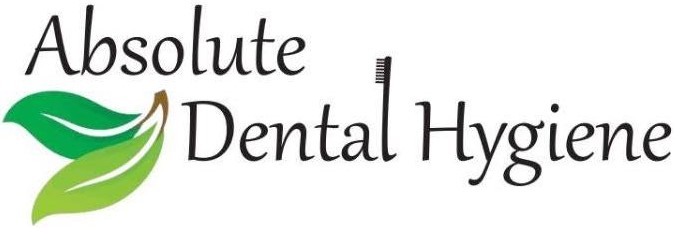 541-505-7258440 West 6th Avenue Suite CEugene, OR 97401	Date: ___________________	To: ____________________________________________________________________________(Doctor/Physician)Address: ______________________________________________________________________ City: _________________________________   State: ________   Zip: ____________________Phone: _______________________________   Fax: ___________________________________I authorize the release of dental records, relevant to dental treatment, or copies of such, and request that they be transferred to:					Absolute Dental Hygiene, LLCTamra Johns, RDH, BSDH, EP440 West 6th Avenue Suite CEugene, OR 97401Telephone: 541-505-7258tammy.absolutedentalhygiene@gmail.com	_________________________________________________________________________________________	Print name of patient 						Date of Birth_________________________________________________________________________________________Signature (patient, parent, guardian)